1. На фотографији испод налази се:______________________________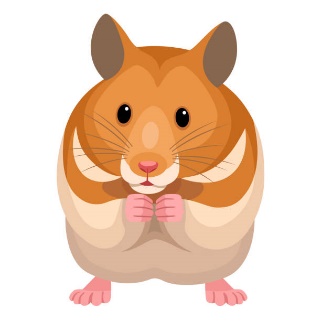 2. Словом Х завршава се:А. Орах                                        Б. Кестен 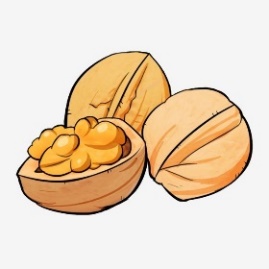 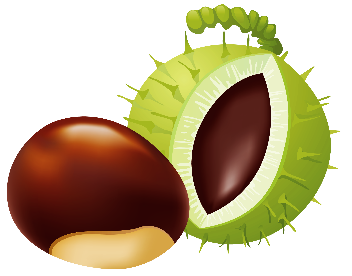 3. Хелена и Влада играју _________. (погледати фотографију испод)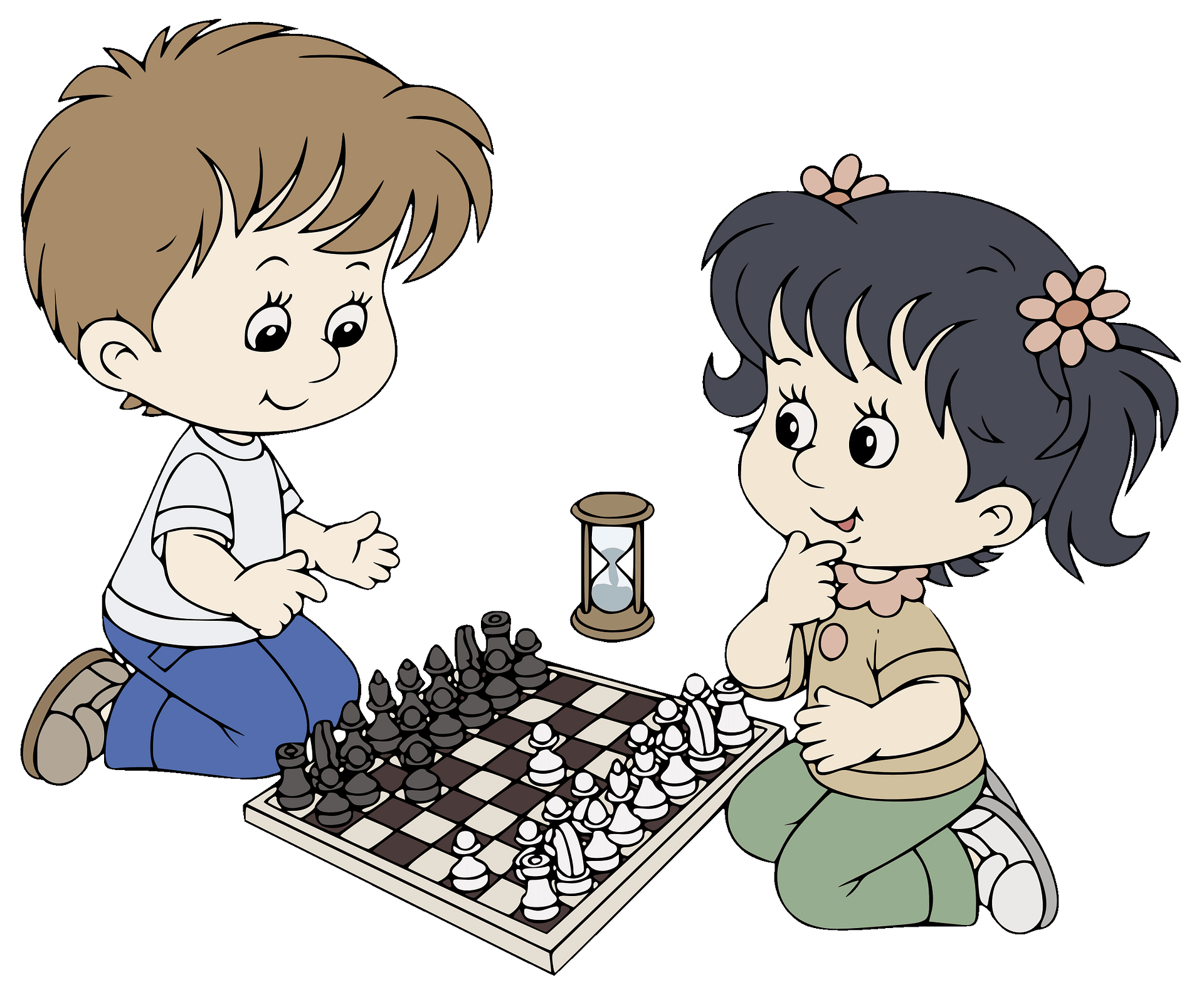 4. Који одевни предмет има слово Х у свом називу?А.                                            Б. 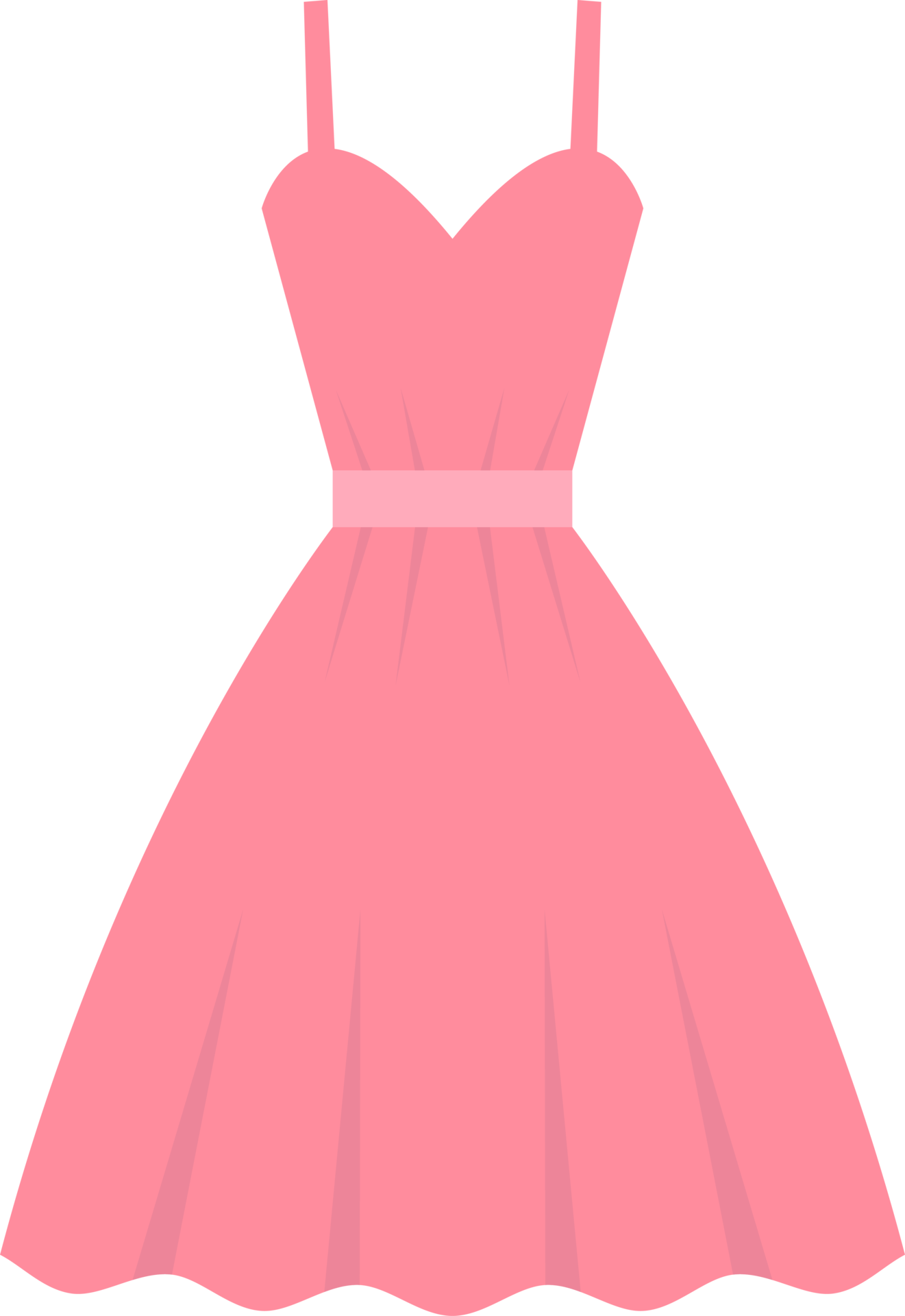 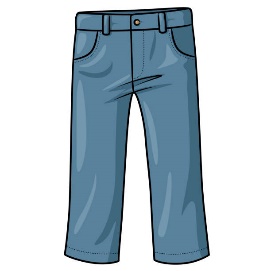 5. Означи правилно написане речи:А. ФалаБ. ХлебВ. ХвалаГ. Леб6. „Хана је направила топли хлеб. Није се ни охладио, а њен брат Михајло га је халапљиво појео.”- Колико пута се понавља слово Х у претходној реченици?А. Два путаБ. Пет путаВ. Три пута7. Назив једне државе почиње словом Х. У питању је:А. ФинскаБ. НемачкаВ. Холандија8. Назив једне биљке не почиње словом Х. У питању је:А. ХрастБ. НанаВ. Хибискус9. Кад је лето, храст прави велики _______.А. ГладБ. Хлад10. Плод храста се користи као _______.А. ХранаБ. Врана11. Састави реч од задатих слова: у, р, х, о, м._______________________________________12. На фотографији испод налази се:_______________________________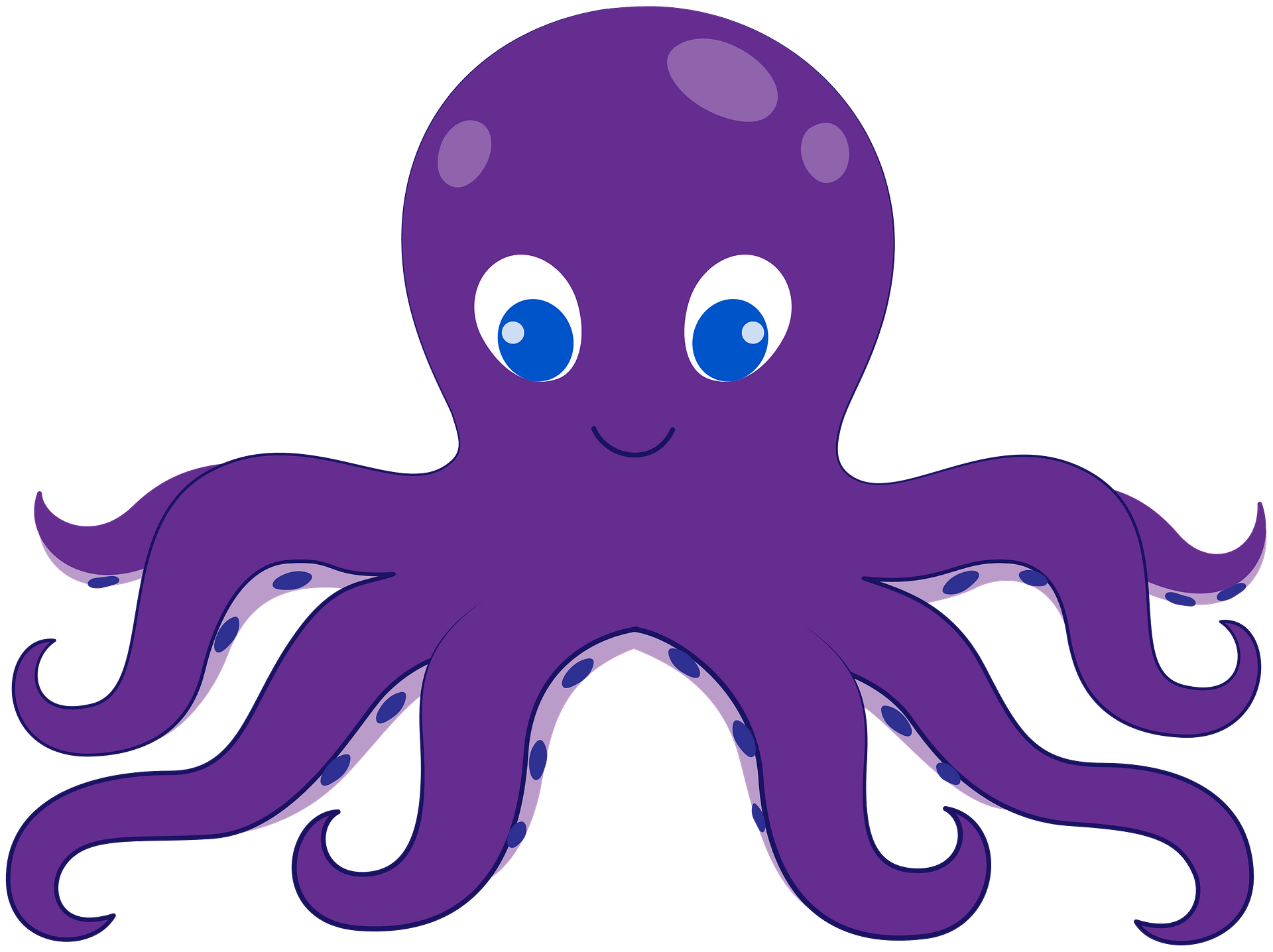 13. Мама ________ прича.А. УжурбаноБ. ТихоВ. Снажно14. Састави реч од задатих слова: л, е, х, б._____________________________________